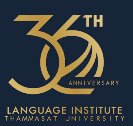 Corporate Training by Language Institute, Thammasat UniversityCourse: English for Daily Communication (45 hours)Course DescriptionThe emphasis of this course is on using structures and expressions in order to improve an ability to communicate in English in daily conversation. It aims to provide participants with the key skills and language needed to communicate more confidently.Date, Time, VenueDate & Time: On Saturdays in February, March, and May 2022	Venue: Online via ZOOM/ Google classroomParticipants: Thai undergraduate students from Islamic University of Madina and Umm Al-Qura UniversityLevel of English Proficiency: CEFR A1, A2Learning Activities: Lecture, Exercises, Pair, Group, Role-play, Assignments, PresentationMaterials: Speak Now 3 by Jack C. Richard and David Bohlke, Oxford University PressIntroduction to Academic Writing by Alice Oshima and Ann Hogue, Pearson Education, Inc.Other supplementary exercises provided in the classContact Person: Khun Chareef / Email: chareef.y@mfa.go.thTentative schedule:Note: CV Ajarn Joshua D. Bernstein: click http://litu.tu.ac.th/2019/view_profile/3/67CV ดร. อรอุมา ทิศาปราโมทย์: click http://litu.tu.ac.th/2019/view_profile/3/15SessionDateDurationFocus SkillInstructorScopeScope30 hours for listening & speaking by an English native speaker30 hours for listening & speaking by an English native speaker30 hours for listening & speaking by an English native speaker30 hours for listening & speaking by an English native speaker30 hours for listening & speaking by an English native speaker30 hours for listening & speaking by an English native speaker30 hours for listening & speaking by an English native speaker1Sat 5 Feb 2022 2.00-4.00 pmListening & SpeakingAj. Joshua D. BernsteinMaking small talk, Chit-chatting, Ice-breakingMaking small talk, Chit-chatting, Ice-breaking2Sat 5 Feb 2022 5.00-7.00 pmListening & SpeakingAj. Joshua D. BernsteinDescribing family relationshipDescribing family relationship3Sat 12 Feb 2022 2.00-4.00 pmListening & SpeakingAj. Joshua D. BernsteinAsking about personality typeAsking about personality type4Sat 12 Feb 2022 5.00-7.00 pmListening & SpeakingAj. Joshua D. BernsteinChecking in on vacationChecking in on vacation5Sat 19 Feb 2022 2.00-4.00 pmListening & SpeakingAj. Joshua D. BernsteinRequesting informationRequesting information6Sat 19 Feb 2022 5.00-7.00 pmListening & SpeakingAj. Joshua D. BernsteinFinding solutions for mistakesFinding solutions for mistakes7Sat 26 Feb 2022 2.00-4.00 pmListening & SpeakingAj. Joshua D. BernsteinFinding solutions for mistakesFinding solutions for mistakes8Sat 26 Feb 2022 5.00-7.00 pmListening & SpeakingAj. Joshua D. BernsteinTelling storyTelling story9Sat 5 Mar 20222.00-4.00 pmListening & SpeakingAj. Joshua D. BernsteinReporting what someone saidReporting what someone said10Sat 5 Mar 20225.00-7.00 pmListening & SpeakingAj. Joshua D. BernsteinAsking questionsAsking questions11Sat 12 Mar 20222.00-4.00 pmListening & SpeakingAj. Joshua D. BernsteinReplying questionsReplying questions12Sat 12 Mar 20225.00-7.00 pmListening & SpeakingAj. Joshua D. BernsteinTalking about cultureTalking about culture13Sat 19 Mar 20222.00-4.00 pmListening & SpeakingAj. Joshua D. BernsteinExchanging ideasExchanging ideas14Sat 19 Mar 20225.00-7.00 pmListening & SpeakingAj. Joshua D. BernsteinMaking predictionMaking prediction15Sat 26 Mar 20222.00-4.00 pmListening & SpeakingAj. Joshua D. BernsteinTalking about goalsTalking about goals15 hours for reading and writing by a Thai lecturer15 hours for reading and writing by a Thai lecturer15 hours for reading and writing by a Thai lecturer15 hours for reading and writing by a Thai lecturer15 hours for reading and writing by a Thai lecturer15 hours for reading and writing by a Thai lecturer15 hours for reading and writing by a Thai lecturer16Sat 7 May 20222.00-4.00 pmReading & Writingดร. อรอุมา ทิศาปราโมทย์ดร. อรอุมา ทิศาปราโมทย์Reading & Writing process17Sat 7 May 20225.00-7.00 pmReading & Writingดร. อรอุมา ทิศาปราโมทย์ดร. อรอุมา ทิศาปราโมทย์Words, phrases, sentence levels18Sat 14 May 20222.00-4.00 pmReading & Writingดร. อรอุมา ทิศาปราโมทย์ดร. อรอุมา ทิศาปราโมทย์Writing effective sentence19Sat 14 May 20225.00-7.00 pmReading & Writingดร. อรอุมา ทิศาปราโมทย์ดร. อรอุมา ทิศาปราโมทย์Building a paragraph20Sat 21 May 20222.00-4.00 pmReading & Writingดร. อรอุมา ทิศาปราโมทย์ดร. อรอุมา ทิศาปราโมทย์Wrap up/ Presentation